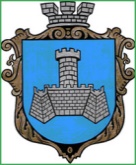 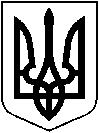 УКРАЇНАХМІЛЬНИЦЬКА МІСЬКА РАДАВІННИЦЬКОЇ ОБЛАСТІВиконавчий комітетР І Ш Е Н Н Я від  «27» грудня 2023 р                                                                                 №812  Про безоплатну передачу комунального майна  з балансу Служби у справах дітей Хмільницької міської ради на баланс Управління освіти, молоді та спорту Хмільницької міської ради 
       З метою забезпечення належних умов праці працівників Хмільницької міської ради, відповідно до Положення про порядок списання та передачі майна, що належить до комунальної власності Хмільницької міської територіальної громади, затвердженого рішенням 15 сесії міської ради 6 скликання від 27.10.2011 року № 320 (зі змінами), керуючись статтями 59, 60 Закону України «Про місцеве самоврядування в Україні», виконавчий комітет Хмільницької міської радиВ И Р І Ш И В :Передати безоплатно комунальне майно з балансу служби у справах дітей Хмільницької міської ради на баланс Управління освіти, молоді та спорту Хмільницької міської ради, а саме: «Шафа книжкова» інвентарний номер 111300027 вартістю 50,00грн. (п’ятдесят грн.00коп.); «Шафа книжкова» інвентарний номер 111300028 вартістю 50,00грн. (п’ятдесят грн.00коп.);«Пенал»  інвентарний номер 111300031 вартістю 40,00грн. (сорок грн.00коп.).         2. Передачу комунального майна, зазначеного у п.1 цього рішення, здійснити відповідно до вимог чинного законодавства та оформити відповідними актами приймання-передачі.         3.   Службі у справах дітей Хмільницької міської ради, Управлінню освіти, молоді та спорту Хмільницької  міської ради відобразити операції з приймання-передачі майна, зазначеного в п.1 цього рішення,  у бухгалтерському обліку.      4.  Контроль за виконанням цього рішення покласти на керуючого  справами виконавчого  комітету міської ради С.П.Маташа .Міський голова                                                            Микола ЮРЧИШИН    